Validation Checklist Appendix B - Healthy Planning Checklist This Healthy Planning Checklist must be completed and submitted with your application. It has been designed to quickly assess the potential health impacts of development proposals and help to identify simple measures to maximise the positive health impacts and minimise or mitigate against the negative health impacts. It is also used as a screening tool to help applicants and Northumberland County Council decide whether a Rapid or Full Health Impact Assessment is also required. The level of detail should be proportionate to the size of the development scheme.
Guidance notesPart 1 Must be completed in full by the applicant.Part 2Theme: The checklist is based on a list of 11 wider determinants of health relevant to planning. Guidance on the planning issues that may impact on health under each broad determinant, potential health impacts and examples of mitigation measures to improve health outcomes, is provided in Table 1.  Description of Impact: Briefly describe how the proposal impacts on the health and wellbeing of existing and future residents/users of the site/local area. Include information on which population groups are likely to be affected by the proposal (e.g. older people, children and young people, working age people) and when the impacts will take place (e.g. construction phase, operational phase).  Assessment of Impact: Identify whether the impact is positive, negative, neutral, or not known at this time.  Recommendation: Where an impact is identified, based on the description and assessment of impacts, include recommendations on how the proposal could minimise negative impacts and/or maximise positive impacts.Part 3Must be completed in full by the applicant outlining how scheme will address any identified health impacts.Table 1. Planning Issues by Broad Determinant, Health Impacts and Measures to Improve Health OutcomeThis table should be used by applicants to complete the Healthy Planning Checklist. It provides guidance to applicants on the planning issues that may impact on health under each broad determinant, potential health impacts and examples of measures to improve health outcomes. The table focuses on the wider determinants of health that are most relevant to the built environment and which can be influenced by planning decisions.Acknowledgement: This Healthy Planning Checklist has been adapted from the Healthy Planning Checklist developed for the Central Lincolnshire Local Plan, with permission. 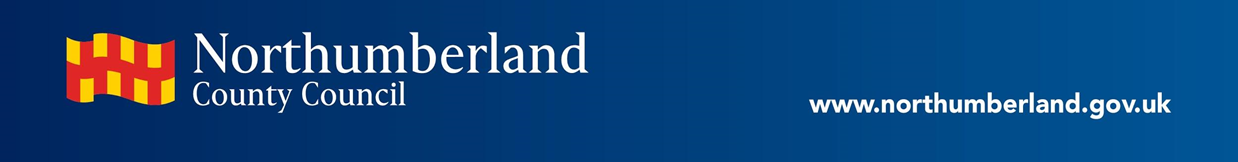 Part 1. Applicant and Scheme Details  Part 1. Applicant and Scheme Details  Name of applicantDescription of proposalAddress of proposalDate assessment completedPart 2. Healthy Planning ChecklistPart 2. Healthy Planning ChecklistPart 2. Healthy Planning ChecklistPart 2. Healthy Planning ChecklistPart 2. Healthy Planning ChecklistPart 2. Healthy Planning ChecklistPart 2. Healthy Planning ChecklistTheme  Description of Impact   Assessment of ImpactAssessment of ImpactAssessment of ImpactAssessment of ImpactRecommendation (to minimise or maximise impact)  Theme  Description of Impact   PositiveNegativeNeutralUnknownRecommendation (to minimise or maximise impact)  Climate changeConstructionHealthy homesActive Travel and ConnectivityAccess to Services and Social InfrastructureOpen Spaces and Access to Nature Healthy Foods  Community SafetyEquality, Social Relationships and Community  Employment   Environment and Resources   Part 3. Checklist OutcomePart 3. Checklist OutcomePart 3. Checklist OutcomeConclusion  Applicant’s ResponseCouncil CommentsAre any changes proposed to the scheme to improve health outcomes and/or address negative impacts?  Will the proposal require further assessment via a Rapid or Full Health Impact Assessment?  ThemeHeadline Planning IssuesPotential Impact on HealthPossible Mitigation/ Enhancement Measures to Improve Health OutcomesClimate changeDoes the proposal reduce surface water flood risk (for example, through sustainable drainage techniques, use of permeable surfaces, green roofs etc)? Does the design of buildings and spaces avoid internal and external overheating (e.g. through passive cooling techniques and urban greening).Flood risk and drainageBuilding designRenewable energySustainable transportResilience to future climate changeSustaining and enhancing biodiversity and geodiversityPoorly designed homes can lead to fuel poverty in winter and overheating in summer, contributing to excess winter and summer deaths.Flooding can result in risks to both physical and mental health from actual and fear of flooding. Exposure to contaminated flood water increases the risk of illnesses such as respiratory illness.Urban trees, green roofs and soft landscaping can help prevent summer overheating by reducing the heat island effect.  Energy efficient, well insulated and well-designed buildings can reduce carbon emissions.  Sequential approach to locating development and mitigation measures such as sustainable drainage systems can reduce the risk of flooding.ConstructionDoes the proposal minimise construction impacts such as dust, noise, vibration and odours?Construction impact from operations during the development phase, including increased vehicle movement and noise.Noise and vibration can cause sleep disturbance and stress, which can have a detrimental impact on mental health. Poor air quality from dust is linked to heart conditions, lung disease and asthma levels among children.Ensure mechanisms are put in place to control hours of construction and vehicle movements, such as a construction management plan.Community engagement before and during construction can help alleviate fears and concerns.Healthy HomesDoes the proposal encourage and promote housing quality, taking into account daylight, sound insulation, private space, and provision of accessible and adaptable dwellings?Housing design - orientation, layout and internal spaceAccessible and adaptable housingHousing mix – tenure, sizes  Affordable homesEnergy efficient and affordable to run homesUnhealthy living environments, e.g. lack of daylight, ventilation, noise and overcrowding can impact negatively on mental health conditions such as depression and can exacerbate health conditions such as respiratory diseases, cardiovascular diseases and cancer.Orientate buildings to maximise natural light.Accessible and adaptable homes can meet the changing needs of current and future occupants.Active Travel and ConnectivityDoes the proposal promote walking and cycling? Does the proposal seek to minimise car use? Does the proposal include traffic management and calming measures, and safe and well-lit pedestrian and cycling routes and crossings?Promoting and prioritising walking and cyclingWheelchair and pushchair accessMinimising the need to travelConnectivityAccess to public transportStreetscapeCar dependencyTransport is a key wider determinant of health. Reducing car dependency and the provision of safe, sustainable transport options can impact on health by increasing physical inactivity and promoting social interaction, as well as reducing air pollution, noise and accident rates.Provide safe, well-lit, attractive and clearly signposted walking and cycling routes.  Link new walking and cycling routes with the wider network to ensure people can use them to access education, employment and services and facilities.Provide cycle parking and storage to encourage cycle participation.  Developments should be accessible by public transport to reduce social isolation and promote participation in physical activity.  Traffic management and calming measures can reduce road accidents involving pedestrians and cyclists and create a safer environment.  The integration of services in a single location can reduce the need to travel and contribute to a reduction of congestion, noise and air pollution.Access to Services and Social InfrastructureDoes the proposal contribute to new social infrastructure that is accessible, affordable and timely?Have opportunities for multiuse and co-location of services been explored?Demand for and access to healthcare servicesAccess to education  Access to social infrastructureMulti use of buildings and colocation of servicesAccess to health and social care, education and community facilities has a direct impact on human health. Poor access and quality of healthcare services and exacerbate ill health and make effective treatment more difficult.  Poor accessibility to community facilities can limit opportunities for social interaction and lead to isolation and depression.  Access to a range of good quality education opportunities can improve self-esteem, job opportunities and earning capacity.Assessing the demand new development generates for new and existing services and facilities ensures those services meet or continue to meet the needs of the local community.Good public transport links to essential services and facilities can reduce social isolation.Services located in buildings that are safe and accessible to all encourage people to access those services.Open Spaces and Access to Nature and Physical ActivityDoes the proposal retain or replace existing open space and or provide new open space or improve access to existing spaces?Does the proposal encourage and promote physical activity?Does the proposal create space for wildlife?Open spacesNatural spacesPlay spacesViews and landscapingBuildings designed to maximise physical activityLack of good quality, accessible open space can lead to physical inactivity, cardiovascular disease and obesity.  Contact with nature can have positive impacts on blood pressure, cholesterol, outlook on life and stress reduction.Provide opportunities for recreation and physical activity that can be accessed by all population groups and support physical activity across all ages.Ensure the location of play spaces are accessible by walking and cycling routes that are suitable for young children to use.Improve existing, and/or create new habitats or use design solutions to enhance biodiversity.Healthy FoodsDoes the proposal maintain and enhance opportunities for food growing?Local food growing – gardens, allotmentsAccess to local, affordable fresh foodHealthy food supplyOpportunities for food growing promotes healthy eating and physical activity. Redevelopment of allotments, gardens and agricultural land can reduce the potential for locally grown food.Limited access to healthy food and poor diet is linked to obesity, diabetes, heart disease, cancer and stroke.Overconcentration of hot food takeaways can restrict healthy eating choices.Provide space for communal and individual food growing opportunities, for example allotments, community orchards etc.Ensure provision and/or easy access to local food shops and farmers markets.Community SafetyDoes the proposal encourage and promote safety and the feeling of safety in the community?Does the proposal reduce opportunities for people to commit crime?Designing out crimeSecurity and street surveillanceMix of usesCommunity ownershipEngagementPerception of crime and fear of crime can impact on mental wellbeing of residents, by limiting how they live their lives leading to social isolation.Community engagement in the design and planning of development proposals can lessen fears and concerns as well as create a sense of ownership.  Design and layout of residential and commercial areas should ensure natural surveillance over public space.  Streets and public spaces should encourage active use through the use of materials, effective lighting, street furniture and signage.Equality, Social Relationships and CommunityDoes the proposal facilitate equal access to services, facilities and open spaces for all social groups?Social interactionMixed communitiesPreventing community severanceLifetime neighbourhoodsLocal inequalitiesAccess to community facilities which promote social interaction (e.g. village hall, community centre)Inequalities and divisions in a community can lead to health inequalities. Social interaction in the community has positive effects on mental health and wellbeing and can aid recovery after illness.Lack of certain facilities, such as public toilets, can impact negatively on vulnerable groups, for example older people and young children.Mixed use developments can support linked trips and widen social options for people.Ensure design and layout of new development creates safe and permeable environments where people can interact, socialise, organise and word together.  Maximise opportunities for community ownership of community space, community centres etc.EmploymentDoes the proposal promote access to employment and training opportunities?Access to local employment and trainingJob diversityHealthy workplacesChildcareEmployment and income are key determinants of health and wellbeing. Having a job can increase health and wellbeing and make it easier to lead a healthier lifestyleThose who experience unemployment, poverty, and low income are less able to make healthy choices.Healthy workplaces can reduce ill health and employee sickness absence.Ensure people can access local work opportunities by a variety of transport modes, including walking and cycling.The internal and external layout and design of buildings should promote opportunities for physical activity, such as located in close proximity to walking and cycle routes and promotion of staircases.Childcare and other support services located close to areas of employment can make job opportunities more accessible to a wider range of people. Environment and ResourcesDoes the proposal minimise air pollution caused by traffic and energy facilities?Does the proposal minimise the impact of noise caused by traffic and commercial uses?Does the proposal prevent the inappropriate disposal of hazardous waste?Does the proposal mitigate risks from contaminated land?Air qualityAir pollutionSoil pollution - contaminated landNoise pollutionPotential hazardsMinimise waste, recycling and reuse of wasteMaking best use of existing landSustainable design and construction methodsPoor air quality can lead to life shortening lung and heart conditions, cancer and diabetes.  Inappropriate disposal of hazardous waste can impact negatively on the health of nearby communities.Noise pollution can contribute to sleep deprivation, and mental health problems such as stress and depression.Contaminated land can be hazardous to the health.Ensure local recycled and renewable materials are used wherever possible, including in the construction process.  Make best use of existing land to reduce pollution, provide shade and cooling and reduce flood risk.  Encourage and maximise reduction, reuse and recycling of resources. 